ПЛАН МЕРОПРИЯТИЙ ПО УЛУЧШЕНИЮ РАБОТЫ МБДОУОВИДС «МАЛЫШОК» ПО РЕЗУЛЬТАТАМ НОК ОД НА 2016-2019 ГОДЫ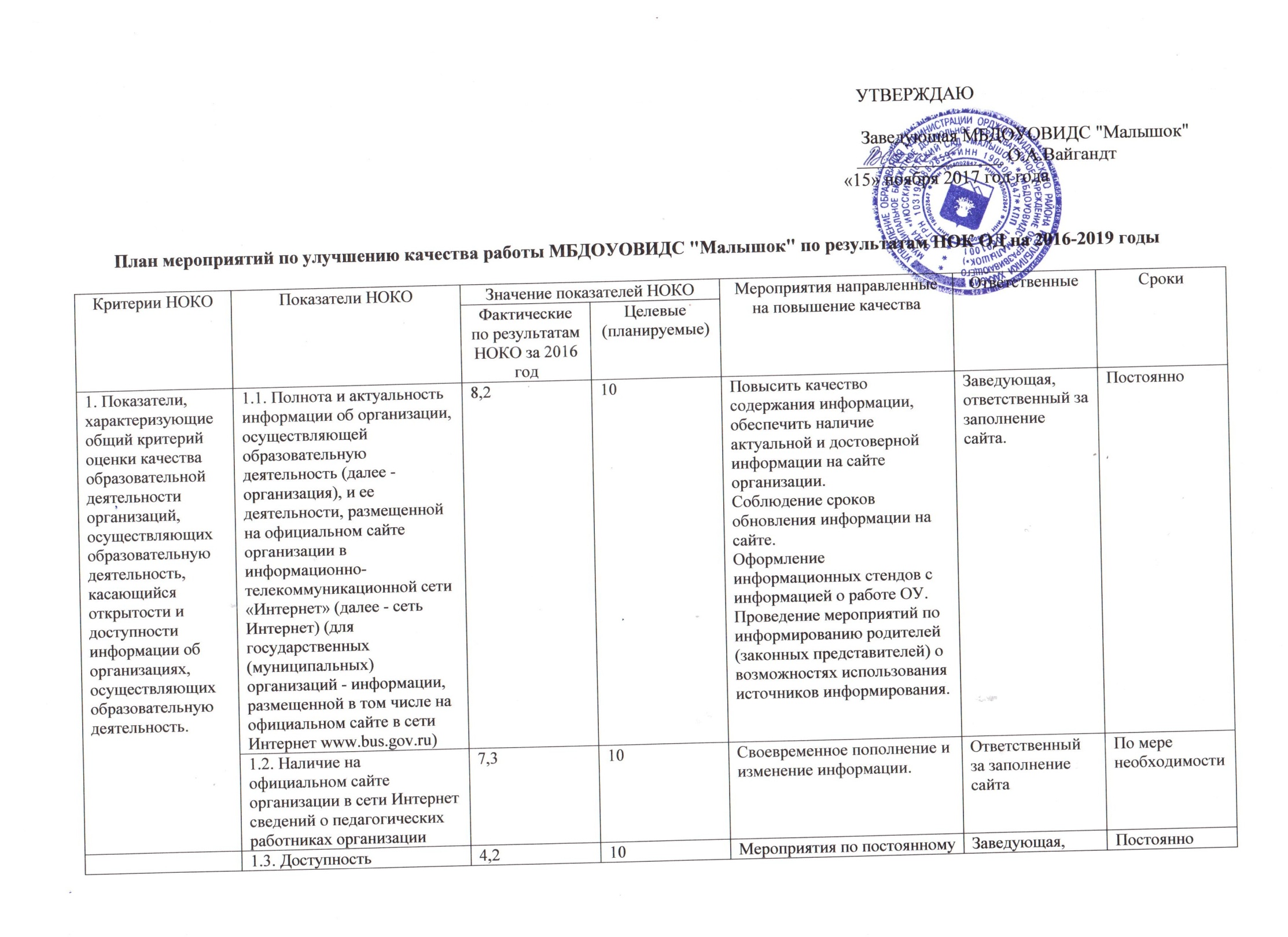 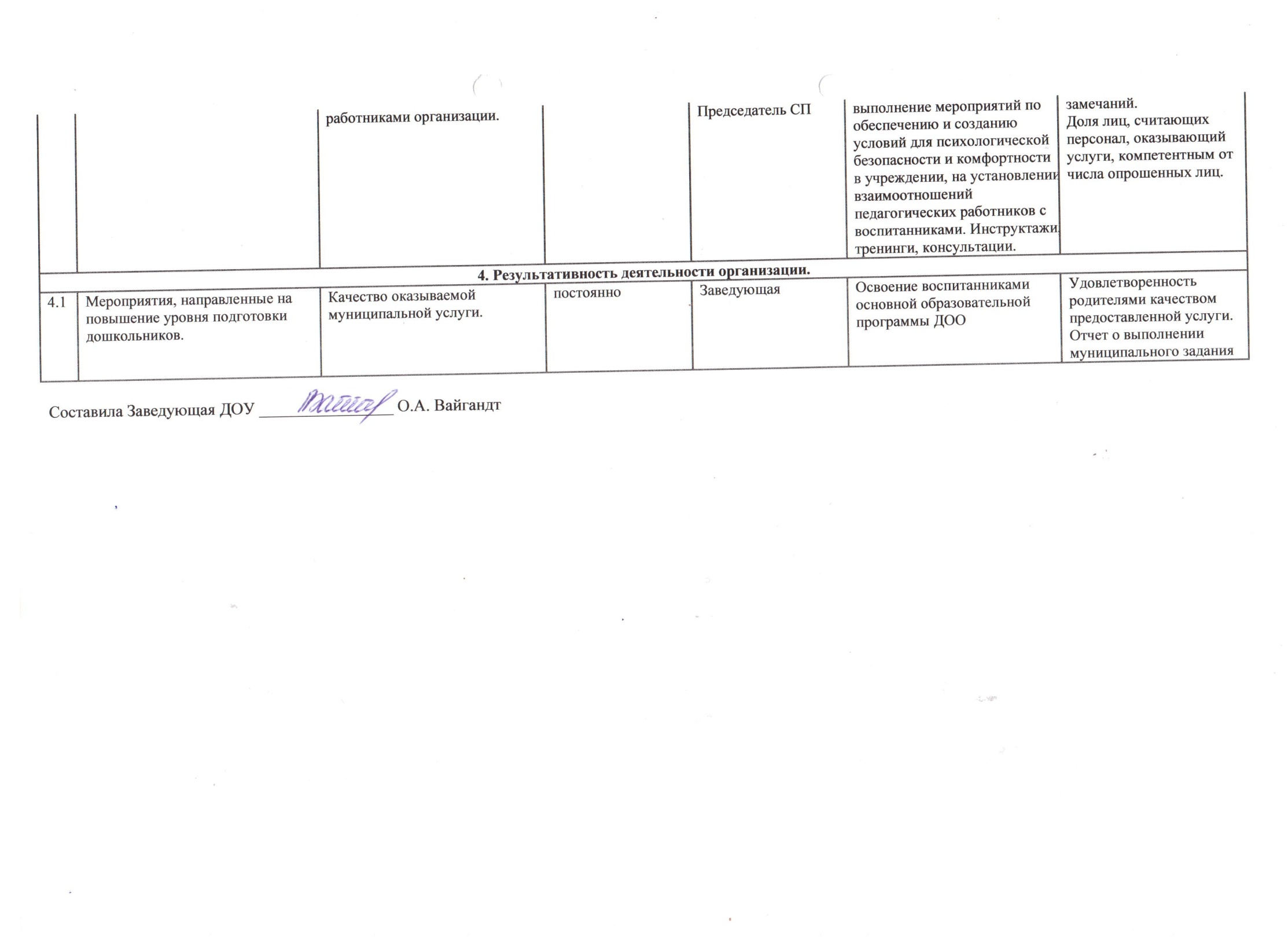 1.3. Доступность взаимодействия с получателями образовательных услуг по телефону, по электронной почте, с помощью электронных сервисов, предоставляемых на официальном сайте организации в сети Интернет, в том числе наличие возможности внесения предложений, направленных на улучшение работы организации.4,210Мероприятия по постоянному функционированию телефонной сети, электронной почты, сайта.Предусмотреть доступность внесения предложений, направленных на улучшение работы организации.Заведующая, ответственный за заполнение сайта.ЗаведующаяПостоянно1.4. Доступность сведений о ходе рассмотрения обращений граждан, поступивших в организацию от получателей образовательных услуг (по телефону, по электронной почте, с помощью электронных сервисов, доступных на официальном сайте организации)2,510Предусмотреть доступность сведений о ходе рассмотрения обращений граждан, поступивших в организацию от получателей образовательных услуг.Заведующая, ответственный за информатизацию.Постоянно 2. Показатели, характеризующие общий критерий оценки качества образовательной деятельности организаций, осуществляющих образовательную деятельность, касающиеся комфортности условий, в которых осуществляется образовательная деятельность.2.1. Материально-техническое и информационное обеспечение организации1,110Совершенствование материально-технического обеспечения образовательной деятельности.Заведующая2016-2019 гг2. Показатели, характеризующие общий критерий оценки качества образовательной деятельности организаций, осуществляющих образовательную деятельность, касающиеся комфортности условий, в которых осуществляется образовательная деятельность.2.2. Наличие необходимых условий для охраны и укрепления здоровья, организации питания обучающихся5,210Повысить уровень комфортности пребывания в образовательном учреждении.Организация предписаний Роспотребнадзора, пожнадзора.Осуществление мониторинга организации питания обучающихся в ОУ.ЗаведующаяРодительский комитет2016-2019 гг2. Показатели, характеризующие общий критерий оценки качества образовательной деятельности организаций, осуществляющих образовательную деятельность, касающиеся комфортности условий, в которых осуществляется образовательная деятельность.2.3. Условия для индивидуальной работы с обучающимися3,210Создание условий для индивидуальной работы с дошкольниками:- совершенствование работы с дошкольниками, демонстрирующими слабые образовательные результаты;- организация дополнительных консультаций для индивидуальной помощи дошкольникам, испытывающим трудности в обучении;- организация дополнительных занятий для талантливых детейВоспитатели2016-2019 гг2. Показатели, характеризующие общий критерий оценки качества образовательной деятельности организаций, осуществляющих образовательную деятельность, касающиеся комфортности условий, в которых осуществляется образовательная деятельность.2.4. Наличие дополнительных образовательных программ2,310Мониторинг удовлетворенности качеством предоставления дополнительного образования в ОУ.Введение новых образовательных программ по запросам родителей по возможности ОУ.ВоспитателиЗаведующая, воспитатели2016-2019 гг2017-2018 учебный год2. Показатели, характеризующие общий критерий оценки качества образовательной деятельности организаций, осуществляющих образовательную деятельность, касающиеся комфортности условий, в которых осуществляется образовательная деятельность.2.5. Наличие возможности развития творческих способностей и интересов обучающихся, включая их участие в конкурсах и олимпиадах (в том числе во всероссийских и международных), выставках, смотрах, физкультурных мероприятиях, спортивных мероприятиях, в том числе в официальных спортивных соревнованиях, и других массовых мероприятиях1,510Мотивировать работу педагогических работников и обучающихся к участию в конкурсах различного уровня и исследовательской работе.Заведующая, воспитателиПостоянно 2. Показатели, характеризующие общий критерий оценки качества образовательной деятельности организаций, осуществляющих образовательную деятельность, касающиеся комфортности условий, в которых осуществляется образовательная деятельность.2.6. Наличие возможности оказания психолого-педагогической, медицинской и социальной помощи обучающимся0,510Привлечение в работе психологов, логопедов, медицинских работниковЗаведующая, воспитателиПо мере необходимости2. Показатели, характеризующие общий критерий оценки качества образовательной деятельности организаций, осуществляющих образовательную деятельность, касающиеся комфортности условий, в которых осуществляется образовательная деятельность.2.7. Наличие условий организации обучения и воспитания обучающихся с ограниченными возможностями здоровья и инвалидов0,510Создание условий для беспрепятственного доступа инвалидов.Обучение педагогов на курсах по ОВЗ.Разработка адаптированных образовательных программ, при необходимости для обучения обучающихся с ограниченными возможностями здоровья и инвалидов.Реализация образовательных программ с использованием дистанционных технологий при необходимости.Заведующая, воспитатели2016-2019 гг3. Показатели, характеризующие общий критерий оценки качества образовательной деятельности организаций, осуществляющих образовательную деятельность, касающийся доброжелательности, вежливости, компетентности работников3.1. Доля получателей образовательных услуг, положительно оценивших доброжелательность и вежливость работников организации, от общего числа опрошенных получателей образовательных услуг1010Ознакомление вновь пришедших преподавателей с «Кодексом профессиональной этики педагогических работников»Ознакомление с профессиональным стандартом педагога.ЗаведующаяПо мере необходимости3. Показатели, характеризующие общий критерий оценки качества образовательной деятельности организаций, осуществляющих образовательную деятельность, касающийся доброжелательности, вежливости, компетентности работников3.2. Доля получателей образовательных услуг, удовлетворенных компетентностью работников организации, от общего числа опрошенных получателей образовательных услуг1010Повышение профессиональной квалификации учителей и воспитателей.Посещение методических объединений, семинаров, консультаций.Работа по плану самообразования.Заведующая2016-2019 гг4. Показатели, характеризующие общий критерий оценки качества образовательной деятельности организаций, осуществляющих образовательную деятельность, касающиеся качеством образовательной деятельности организаций4.1. Доля получателей образовательных услуг, удовлетворенных материально-техническим обеспечением организации, от общего числа опрошенных получателей образовательных услуг8,810Оснащение образовательного процесса учебного оборудованием.Заведующая2016-2019 гг4. Показатели, характеризующие общий критерий оценки качества образовательной деятельности организаций, осуществляющих образовательную деятельность, касающиеся качеством образовательной деятельности организаций4.2. Доля получателей образовательных услуг, удовлетворенных качеством предоставляемых образовательных услуг, от общего числа опрошенных получателей образовательных услуг1010Анализ результатов НОКО ОД- Ознакомление работников школы с результатами НОКО ОД на общем собрании;- ознакомление родителей с результатами НОКО ОД на общешкольном родительском собранииИзучение запроса родителей (законных представителей) и обучающихся.Проведение совместных мероприятий.ЗаведующаяЗаведующая, воспитателиНоябрь-декабрь 2016 годаПостоянно4. Показатели, характеризующие общий критерий оценки качества образовательной деятельности организаций, осуществляющих образовательную деятельность, касающиеся качеством образовательной деятельности организаций4.3. Доля получателей образовательных услуг, которые готовы рекомендовать организацию родственникам и знакомым, от общего числа опрошенных получателей образовательных услуг1010Проведение общешкольных и классных родительских собранийЗаведующая, воспитатели2016-2019 гг